MAPLE LEAF ATHLETIC CLUBU18 Summer Camp 2024Date of Birth: (YY/MM/DD)  	 Health Ins # 		READ & CHECK BOX - DISCLAIMER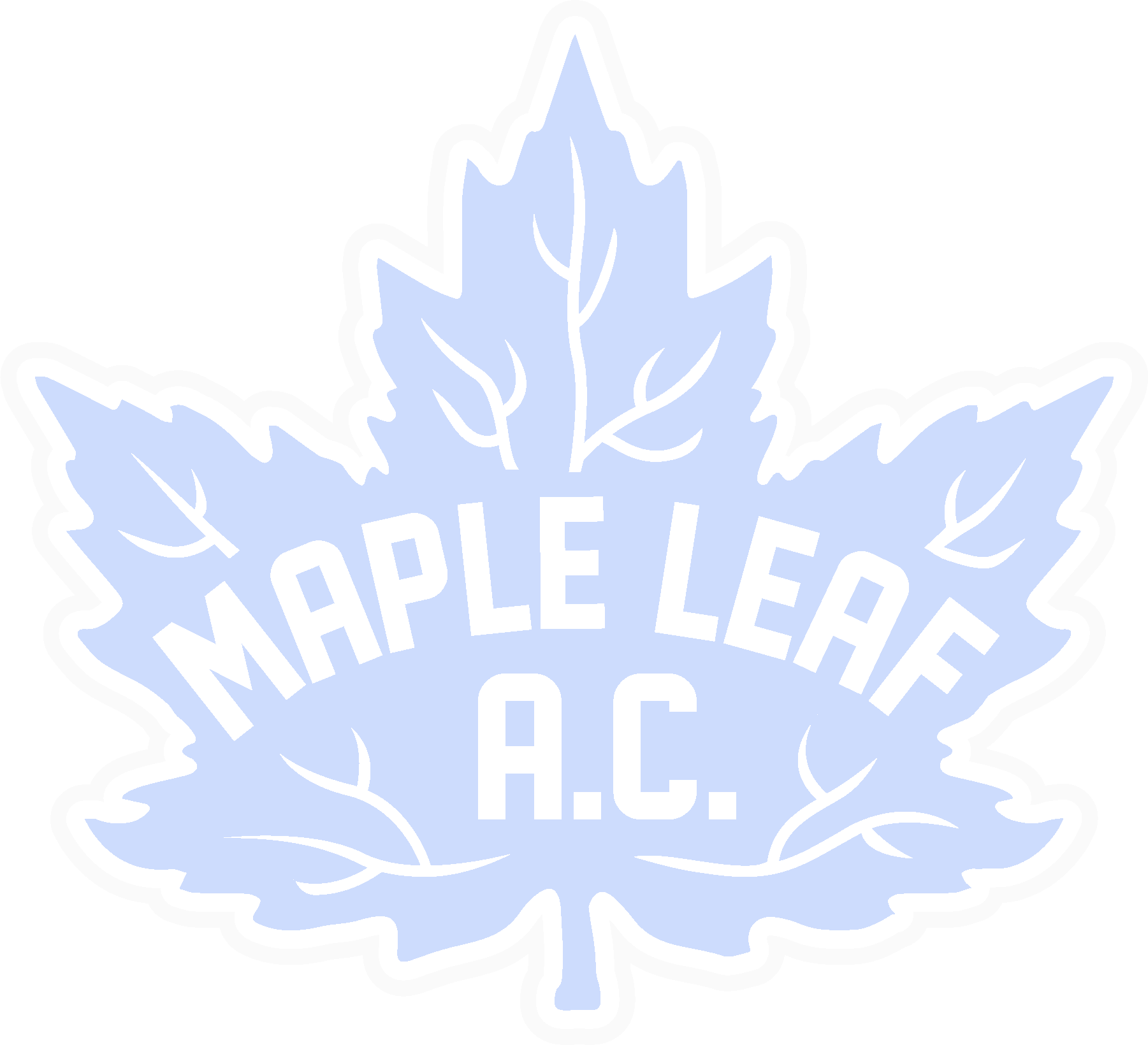 I, the undersigned certify the above information to be true and in consideration of the granting of this certificate to me with the privileges incident thereto, and by signing the certificate I have become subject to the rules, regulations, and decisions of Hockey Canada, it's Board of Directors, its Branches and /or divisions which may be restrictive in some areas such as movement from team to team, conduct, etc. and I agree to abide by such rules, regulations and decisions of Hockey Canada, its Board of Directors, its Branches, and/or divisions. Further, the information requested above is required by Hockey Canada to facilitate hockey programs on behalf of the registrant and Hockey Canada. Hockey Canada will treat this personal information with the utmost respect and in accordance with the Hockey Canada Privacy Policy at all times.Edmonton Minor Hockey Association does not sell, trade or otherwise share the information we collect outside our Branches and Associations. However, we may from time to time use this information for the purposes of offering additional services, promotions, including promotions offered by third parties, and/or hockey specific research. This type of usage of your personal information by Hockey Canada, its Branches and/or Associations is entirely at your discretion, should you choose to allow this type of usage, please check the box here: □Player InformationPlayer InformationPlayer InformationPlayer InformationTryout Position:Shoots: R 	L  	Height:Weight:2023/24 Team Association Name & Tier2023/24 Team Association Name & Tier2023/24 Team Association Name & Tier2023/24 Team Association Name & TierFather InformationFather InformationFather InformationFather InformationName:Name:City:City:Address:	P.C.Address:	P.C.Address:	P.C.Address:	P.C.Home Phone:Work Phone:Work Phone:Cell Phone:E-mail:E-mail:E-mail:E-mail:Mother InformationMother InformationMother InformationMother InformationName:Name:City:City:Address:	P.C.Address:	P.C.Address:	P.C.Address:	P.C.Home Phone:Work Phone:Work Phone:Cell Phone:E-mail:E-mail:E-mail:E-mail:Emergency Contact Information - If neither parent is available, please contact the followingEmergency Contact Information - If neither parent is available, please contact the followingName:Phone (Home):Phone (Cell) if applicable:Phone (Cell) if applicable:Method of PaymentMethod of PaymentMethod of PaymentCOST: $500Credit Card: Mastercard, VISAType:Card Holder Name:Card Number:Expiry Date:Parent Name (print)Parent SignatureDate